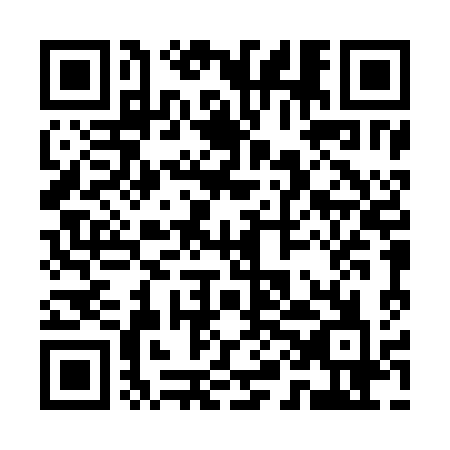 Ramadan times for La Union, ChileMon 11 Mar 2024 - Wed 10 Apr 2024High Latitude Method: NonePrayer Calculation Method: Muslim World LeagueAsar Calculation Method: ShafiPrayer times provided by https://www.salahtimes.comDateDayFajrSuhurSunriseDhuhrAsrIftarMaghribIsha11Mon6:136:137:462:025:348:178:179:4412Tue6:156:157:472:025:338:168:169:4313Wed6:166:167:482:025:328:148:149:4114Thu6:176:177:492:015:318:138:139:3915Fri6:186:187:502:015:308:118:119:3716Sat6:206:207:512:015:298:098:099:3517Sun6:216:217:532:005:288:088:089:3418Mon6:226:227:542:005:278:068:069:3219Tue6:236:237:552:005:268:048:049:3020Wed6:246:247:562:005:258:038:039:2821Thu6:266:267:571:595:238:018:019:2722Fri6:276:277:581:595:227:597:599:2523Sat6:286:287:591:595:217:587:589:2324Sun6:296:298:001:585:207:567:569:2225Mon6:306:308:011:585:197:557:559:2026Tue6:316:318:021:585:187:537:539:1827Wed6:326:328:031:575:177:517:519:1628Thu6:336:338:041:575:157:507:509:1529Fri6:346:348:051:575:147:487:489:1330Sat6:366:368:061:575:137:467:469:1131Sun6:376:378:071:565:127:457:459:101Mon6:386:388:081:565:117:437:439:082Tue6:396:398:091:565:107:427:429:073Wed6:406:408:101:555:087:407:409:054Thu6:416:418:111:555:077:387:389:035Fri6:426:428:121:555:067:377:379:026Sat6:436:438:131:545:057:357:359:007Sun5:445:447:1412:544:046:346:347:598Mon5:455:457:1512:544:026:326:327:579Tue5:465:467:1612:544:016:316:317:5610Wed5:475:477:1712:534:006:296:297:54